В связи со структурными изменениями в Федеральной службе государственной статистики п р и к а з ы в а ю :внести изменения в некоторые приказы Федеральной службы
государственной статистики по вопросам профилактики коррупционных
и иных правонарушений согласно приложению. ИЗМЕНЕНИЯ, вносимые в некоторые приказы Федеральной службы государственной статистики по вопросам профилактики коррупционных 
и иных правонарушенийВ приказе Росстата от 22 мая 2023 г. № 238 «Об утверждении
положения о «телефоне доверия» Федеральной службы государственной
статистики» и в положении о «телефоне доверия» Федеральной службы
государственной статистики, утвержденном этим приказом:а) в пункте 3 приказа слова «Управлению правового обеспечения
(Барашкинова З.К.)» заменить словами «Административному управлению
(Уварова Ю.В.)»;б) в пункте 6 положения слова «Управления правового обеспечения» заменить словами «Административного управления».В Регламенте по уведомлению федеральными государственными
гражданскими служащими центрального аппарата и территориальных органов
Федеральной службы государственной статистики представителя нанимателя
о намерении выполнять иную оплачиваемую работу (о выполнении иной
оплачиваемой работы) и регистрации этих уведомлений, утвержденном
приказом Росстата от 4 июня 2018 г. № 336, с изменениями, внесенными
приказом Росстата от 3 декабря 2021 г. № 867:а) в абзаце втором пункта 6 слова «Управления правового обеспечения»
заменить словами «Административного управления»;б) в графе 4 Приложения № 2 слова «Управления правового обеспечения»
заменить словами «Административного управления».___________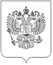 МИНЭКОНОМРАЗВИТИЯ РОССИИ
МИНЭКОНОМРАЗВИТИЯ РОССИИ
МИНЭКОНОМРАЗВИТИЯ РОССИИ
О внесении изменений в некоторые приказы Федеральной службы государственной статистики по вопросам профилактики коррупционныхи иных правонарушений РуководительС.С. ГалкинПриложение 
к приказу Росстатаот 29.03.2024 № 118  